                      Игра «Я знаю, что в солнечной системе …»              -  …  планет относятся к группе планет – гигантов.              -  Самая большая планета в Солнечной системе  …              -  У …  (какой планеты)  больше всего спутников.               -  …   имеет наиболее яркие кольца.               -  …  газ составляет основу атмосферы планет – гигантов.               -  …  была открыта сначала с помощью расчётов.               -  С 2006 г.  …  переведён в класс планет – карликов.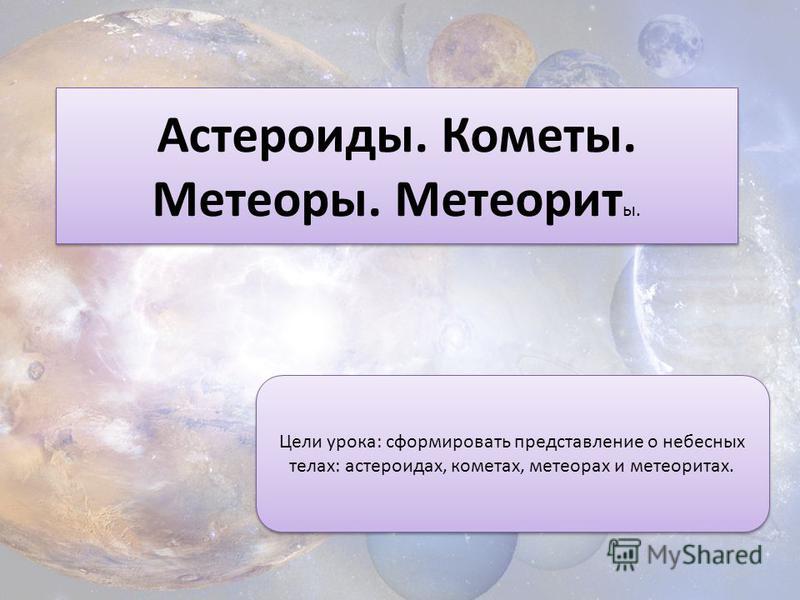            Описание небесных тел по плану:       1. Название небесного тела.       2. Определение названия.       3. Форма небесного тела и свойства.       4. Количество во Вселенной.       5. Происхождение, исследования           небесных тел.                                                                                                                       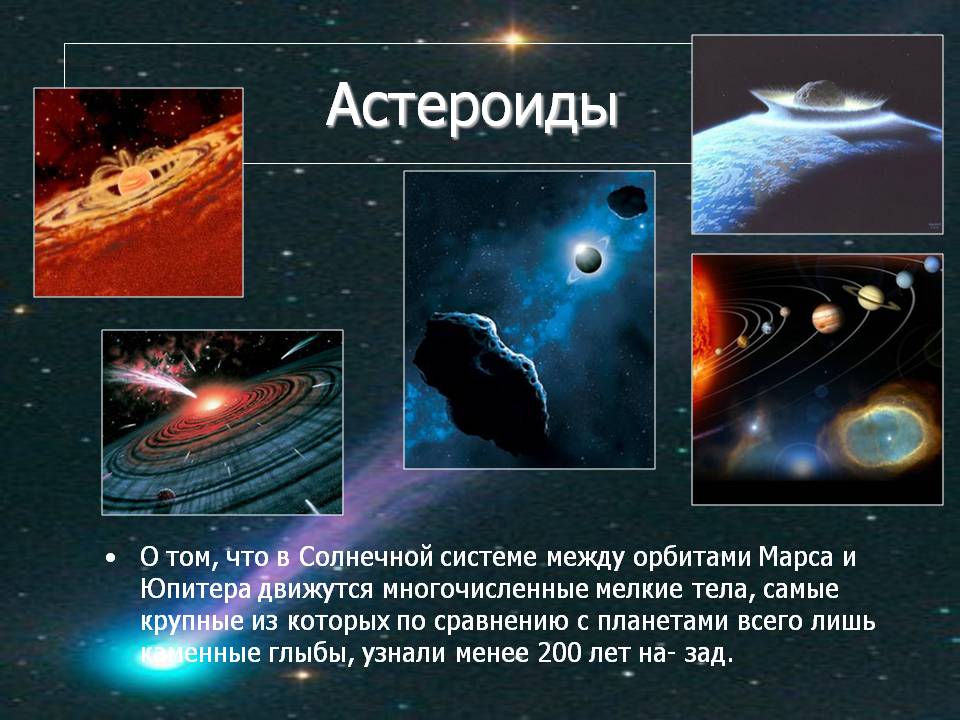                                           Астероид

Термин астероид был введён Уильямом Гершелем на основании того, что эти объекты при наблюдении в телескоп выглядели как точки звёзд — в отличие от планет, которые при наблюдении в телескоп выглядят дисками. Точное определение термина «астероид» до сих пор не является установившимся. До 2006 г. астероиды также называли малыми планетами. 

~~~~~ 
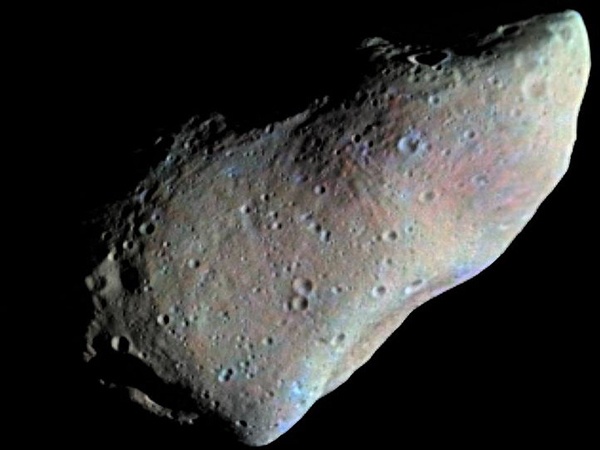 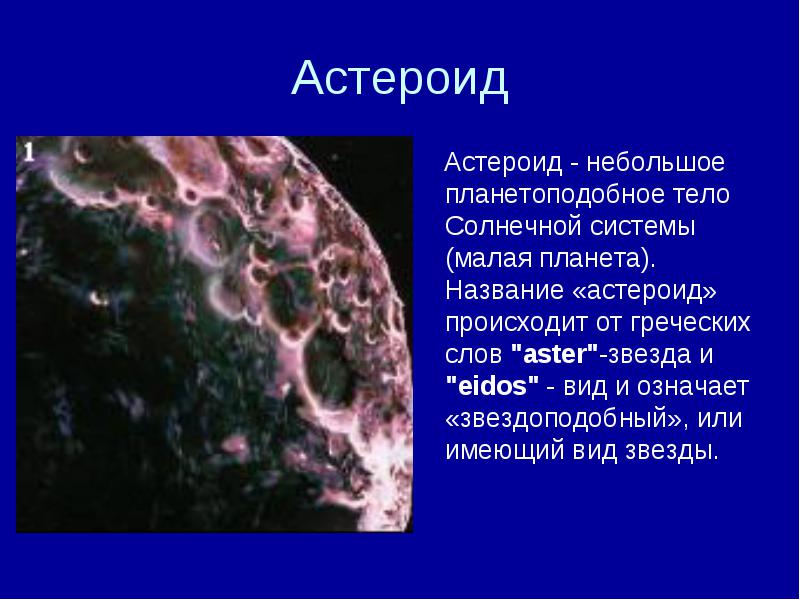 Комета — небольшое небесное тело, имеющее туманный вид, обращающееся вокруг Солнца по коническому сечению с весьма растянутой орбитой. При приближении к Солнцу комета образует кому и иногда хвост из газа и пыли. 

 

Ядро — твёрдая часть кометы, в которой сосредоточена почти вся её масса. Кома — окружающая ядро светлая туманная оболочка чашеобразной формы, состоящая из газов и пыли. 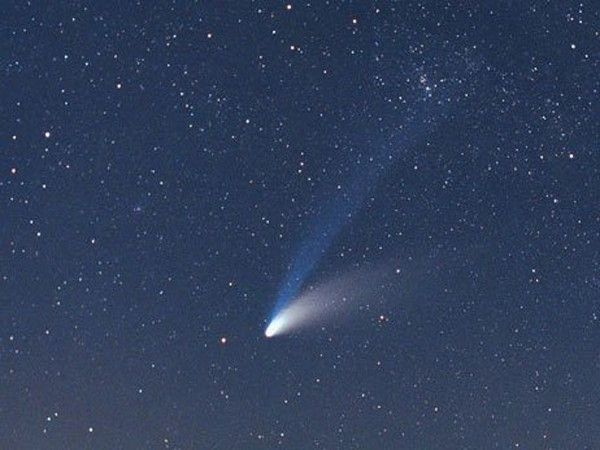 У ярких комет с приближением к Солнцу образуется «хвост» — слабая светящаяся полоса, которая в результате действия солнечного ветра чаще всего направлена в противоположную от Солнца сторону. ~~~~~ 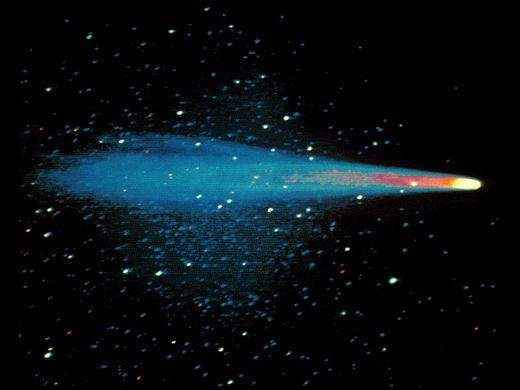 Комета Галлея – самая старая периодическая комета. Она наблюдалась 631 раз, причём первый раз – в 446 году до н.э. Комета Галлея обращается вокруг Солнца с периодом около 76 лет.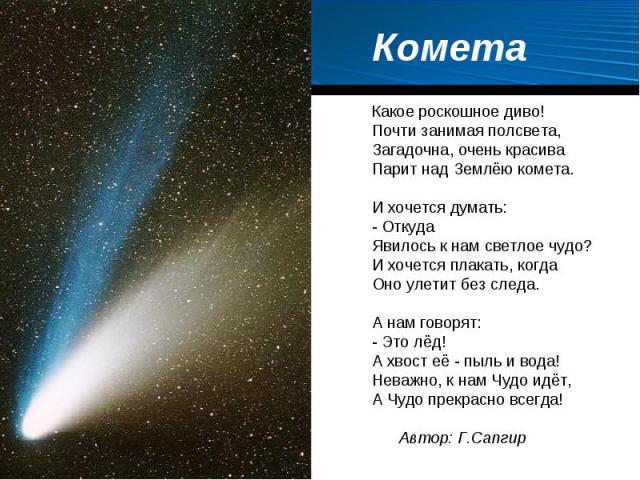 Метеор — явление, возникающее при сгорании в атмосфере Земли мелких метеорных тел (например, осколков комет или астероидов) . Аналогичное явление большей интенсивности (ярче звёздной величины ) называется болидом. Бывают встречные и догоняющие. Эти междисциплинарные явления изучаются метеоритикой (разделом астрономии) , а также физикой атмосферы. 



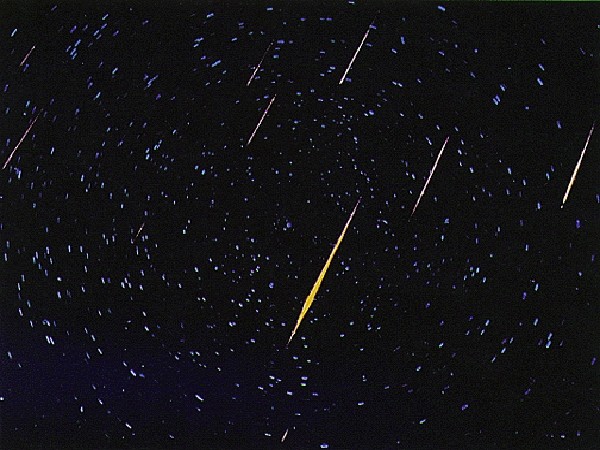 Метеорит — тело космического происхождения, упавшее на поверхность крупного небесного объекта. 



Большинство найденных метеоритов имеют вес от нескольких граммов до нескольких килограммов. Крупнейший из найденных метеоритов — Гоба (вес которого, по подсчетам, составлял около 60 тонн) . Полагают, что в сутки на Землю падает 5—6 тонн метеоритов, или 2 тысячи тонн в год. 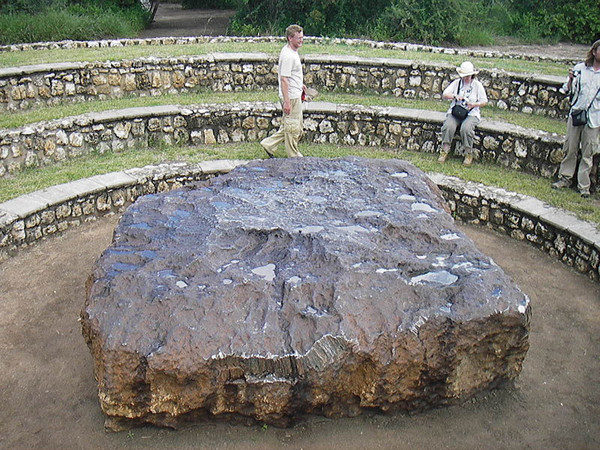 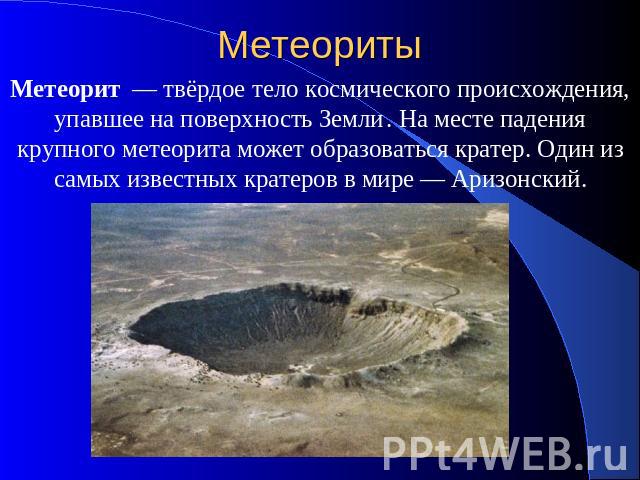 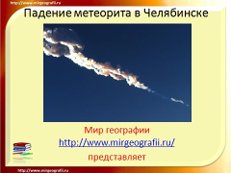 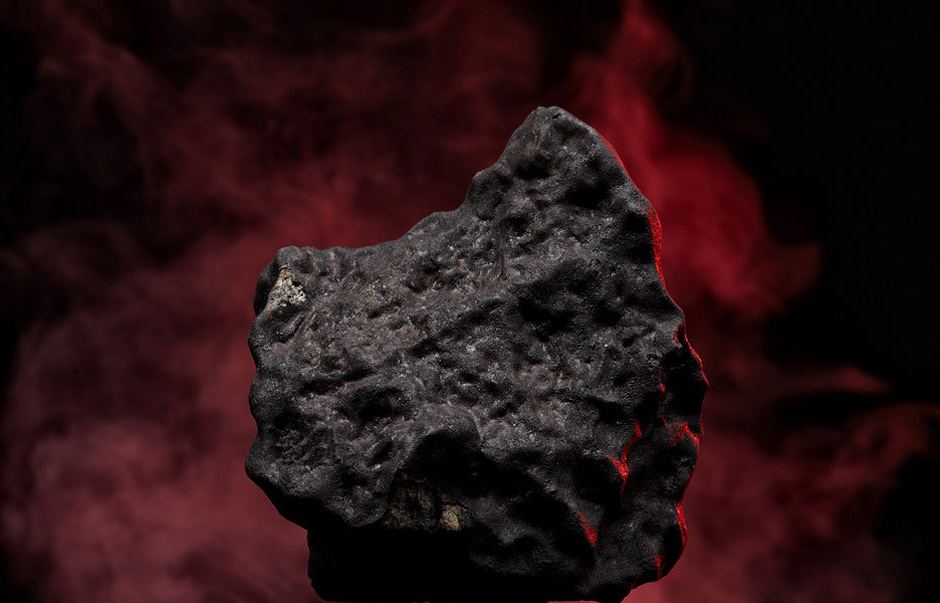 Челябинский  метеоритСтудийная фотография челябинского метеорита.Тестовые задания:В состав Солнечной системы не входит                                      а) астероидб) мантияв) комета        2.    Ядро кометы – это               а) замёрзшая вода               б) глыбы затвердевших газов               в) мелкие частицы пыли        3.    Космические тела, упавшие на Землю, -это                а) метеорит               б) ядро кометы               в) метеор         4.  Впервые астероид обнаружил              а) Н. Коперник              б) Д. Пиацци              в) Птолемей.         5.  Вспышки света, возникающие при сгорании в земной атмосфере частичек космической пыли, называют             а) комета             б) метеор             в) метеорит        6.  Метеориты делят на классы:             а) каменные              б) железокаменные              в) магнитные              г) железные.